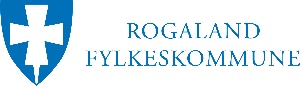 OPPGAVER OG VURDERINGSKRITERIER TIL SVENNEPRØVENI PØLSEMAKERFAGETVURDERINGSKRITERIERPLANLEGGINGog begrunnelserArbeidsoppgaver med konkretiseringNotater jfr vurderingskriterier s.2Notater jfr vurderingskriterier s.2Notater jfr vurderingskriterier s.2Notater jfr vurderingskriterier s.2PLANLEGGINGog begrunnelserArbeidsoppgaver med konkretiseringIkke beståttBeståttBestått meget godtKommentarerPLANLEGGINGog begrunnelserArbeidsplanPLANLEGGINGog begrunnelserKlargjøring av verktøy/utstyr og maskinerPLANLEGGINGog begrunnelserBekledningPLANLEGGINGog begrunnelserKvalitetssystemPLANLEGGINGog begrunnelserKlargjøring av råvarer og tilsetningsstoffPLANLEGGINGog begrunnelserVerneutstyr ihht til bedriftens policyGJENNOMFØRINGav eget faglig arbeidArbeidsoppgaver med konkretiseringNotater jfr vurderingskriterier s.2Notater jfr vurderingskriterier s.2Notater jfr vurderingskriterier s.2Notater jfr vurderingskriterier s.2GJENNOMFØRINGav eget faglig arbeidArbeidsoppgaver med konkretiseringIkke beståttBeståttBestått meget godtKommentarerGJENNOMFØRINGav eget faglig arbeidHygiene: rene/urene soner, personlig hygieneGJENNOMFØRINGav eget faglig arbeidMottakskontroll/temperaturkrav/svinnGJENNOMFØRINGav eget faglig arbeidAvviksbehandling/rutinerGJENNOMFØRINGav eget faglig arbeidKritisk kontrollpunkt i prosessGJENNOMFØRINGav eget faglig arbeidUtnyttelse av råvare og hvilken egenskap den har GJENNOMFØRINGav eget faglig arbeidHMS/Verneutstyr/arbeide ergonomiskGJENNOMFØRINGav eget faglig arbeidRekkefølge/AllergenerGJENNOMFØRINGav eget faglig arbeidForklare røyke/kokeprosessGJENNOMFØRINGav eget faglig arbeidPakking/behandle maskiner/utstyrGJENNOMFØRINGav eget faglig arbeidGassprøver/restoksygenGJENNOMFØRINGav eget faglig arbeidProduktmerking/lotkode/partinr/sporingGJENNOMFØRINGav eget faglig arbeidDriftskontroll/nøkkeltall/kalkylerGJENNOMFØRINGav eget faglig arbeidVelge emballasje/GJENNOMFØRINGav eget faglig arbeidPakkemetode/lastebærerGJENNOMFØRINGav eget faglig arbeidKundebehandling/levere bestillingerVURDERINGav eget faglig arbeidArbeidsoppgaver med konkretiseringNotater jfr vurderingskriterier s.2Notater jfr vurderingskriterier s.2Notater jfr vurderingskriterier s.2Notater jfr vurderingskriterier s.2VURDERINGav eget faglig arbeidArbeidsoppgaver med konkretiseringIkke beståttBeståttBestått meget godtKommentarerVURDERINGav eget faglig arbeidBeskrive gjennomføring og begrunne for evt. endringer i arbeidsplanVURDERINGav eget faglig arbeidVurdere utført arbeid og kvalitet på produkterVURDERINGav eget faglig arbeidVurdering av og egne refleksjoner over eget arbeid – hva er kandidaten fornøyd, mindre fornøyd med?VURDERINGav eget faglig arbeidVurdere orden/renhold og hygiene VURDERINGav eget faglig arbeidVURDERINGav eget faglig arbeidDOKUMENTASJON av eget faglig arbeidArbeidsoppgaver med konkretiseringNotater jfr vurderingskriterier s.2Notater jfr vurderingskriterier s.2Notater jfr vurderingskriterier s.2Notater jfr vurderingskriterier s.2DOKUMENTASJON av eget faglig arbeidArbeidsoppgaver med konkretiseringIkke beståttBeståttBestått meget godtKommentarerDOKUMENTASJON av eget faglig arbeidVurdert som ikke hensiktsmessig. Men kan i enkelte tilfeller vurderes.DOKUMENTASJON av eget faglig arbeidDOKUMENTASJON av eget faglig arbeidDOKUMENTASJON av eget faglig arbeidDOKUMENTASJON av eget faglig arbeidDOKUMENTASJON av eget faglig arbeidPLANLEGGINGog begrunnelserVurderingskriterierVurderingskriterierVurderingskriterierPLANLEGGINGog begrunnelserIkke beståttBeståttBestått meget godtPLANLEGGINGog begrunnelserMangelfull arbeidsplanIkke klargjort verktøy/utstyrFeil bekledningIkke klargjort råvareIkke bruk av verneutstyrGod arbeidsplan med tidsbrukKlargjort noe verktøy/utstyrRiktig bekledningKlargjort råvareBruk av verneutstyrMeget god arbeidsplan med tidsbrukKlargjort alt verktøy/utstyrGod og riktig bekledningRåvare etter rekkefølgeGjort egne refleksjoner over bruk av verneutstyr, samt hensynstatt bedriftens policyGJENNOMFØRINGav eget faglig arbeidVurderingskriterierVurderingskriterierVurderingskriterierGJENNOMFØRINGav eget faglig arbeidIkke beståttBeståttBestått meget godtGJENNOMFØRINGav eget faglig arbeidBrudd hygienereglementLite kunnskap om mottakskontroll/avvikManglende HMS kunnskapDårlig håndtering og utnyttelse av råvarerMangelfull arbeidsteknikkKan ikke montere maskiner og utstyrIkke kjennskap til merking, partinr, sporingMangelfull forståelse av pakke metoder Manglende effektivitetGod orden/hygieneKan litt om mottak og avviksrutinerKan litt om HMS rutinerGod håndtering og utnyttelse av råvareGod    arbeidsteknikkKan montere maskiner/utstyrKan litt om merking, sporing, partinrForståelse av pakkemetoderGod effektivitetGod produksjonshygieneKan alle rutiner om mottak og hvorfor vi har avvikKan forklare hvor viktig HMS rutiner erMeget god håndtering og utnyttelse av råvareMeget god   arbeidsteknikkMonterer maskiner og utstyr effektivtKan forklare hvorfor vi merker og har sporingMeget god forståelse av pakkemetoderMeget god effektivitet VURDERINGav eget faglig arbeidVurderingskriterierVurderingskriterierVurderingskriterierVURDERINGav eget faglig arbeidIkke beståttBeståttBestått meget godtVURDERINGav eget faglig arbeidManglende forståelse for fagetIngen forbedringsforslagSer ikke egne store feil ved utført arbeidManglende forståelse av tidsbruk av oppgaverManglende forståelse av kvalitetDårlig hygiene/orden God forståelse av fagetNoen forbedringsforslagSer egne feil ved utført arbeidForståelse av tidsbrukGod forståelse av kvalitetGod orden og hygieneMeget god forståelse av faget og har yrkesstolthetKommer med gode forbedrings forslagBegrunner egne feil ved utført arbeid sluttrapportMeget god forståelse av tidsbruk på arbeidMeget god forståelse av kvalitet etter spesifikasjonMeget god orden/hygiene og arbeidsflyt DOKUMENTASJONav eget faglig arbeidVurderingskriterierVurderingskriterierVurderingskriterierDOKUMENTASJONav eget faglig arbeidIkke beståttBeståttBestått meget godtDOKUMENTASJONav eget faglig arbeidMangelfull dokumentasjonManglende spesifikasjonerIngen resultatGod   dokumentasjon Tatt med spesifikasjonerTatt med resultat Meget god dokumentasjon som er oversiktlig og nøyaktigKan forklare hvor vi finner spesifikasjonerKan forklare hvorfor vi tar 